Rhagfyr 4ydd 2020Annwyl Riant/ Warcheidwad, 
Ysgrifennaf atoch ar ddiwedd wythnos i rannu gwybodaeth gyda chi am ein sefyllfa fel ysgol ar ddiwedd tymor hir y Nadolig. Fel y gwyddoch, rwy'n awyddus iawn bod gan bob un ohonoch y newyddion ddiweddaraf am unrhyw ddigwyddiad sy'n effeithio’r ysgol.

Hunan ynysuMae grwpiau o ddisgyblion wedi bod yn hunanynysu yn ystod y bythefnos diwethaf. Yn dilyn achos ym mlwyddyn 9, dychwelodd disgyblion Blwyddyn 9 i’r ysgol ddydd Llun, Tachwedd 30ain gyda 30 o ddisgyblion yn parhau i hunanynysu am gyfnod hirrach. Cafwyd achos hefyd ym Mlwyddyn 13. Erbyn hyn dim ond 10 disgybl sy’n parhau i hunan ynysu yn y flwyddyn hon.  Mae unrhyw unigolyn sydd wedi bod mewn cysylltiad agos gyda’r achosion wedi cael gwybod hynny ac nid oes lle i bryderu o gwbl.  Yn ychwanegol at hyn, mae sawl aelod o staff hefyd wedi cael eu heffeithio gan fod aelodau o’u teuluoedd yn hunan ynysu.  Mae'r sefyllfa yn gynyddol heriol o ran anghenion staffio a gwerthfawrogwn felly eich dealltwriaeth a’ch cyd-weithrediad.

Dysgu CyfunolFel y gwyddoch, mae disgyblion blwyddyn 11 a 13 wedi cael eu dysgu'n gyfangwbl o'r cartref yr wythnos hon. Fe fyddwn yn coladu ymateb ein disgyblion a’n staff i’r cynllun er mwyn sicrhau bod y ddarpariaeth yn gweithio’n effeithol ac yn ateb dibenion ein cymuned ysgol. Diolchwn am eich cyd-weithrediad ar y mater hwn. Bydd disgyblion Blynyddoedd 10 a 12 yn dysgu o gartref yr wythnos nesaf gyda Blwyddyn 11 a 13 yn dychwelyd ddydd Llun, Rhagfyr 7fed. Asesiadau Blwyddyn 11Bydd disgyblion Blwyddyn 11 yn derbyn wythnos o brofion yn dechrau ddydd Llun Rhagfyr 7fed. Mae’r amserlen wedi ei rhannu gyda phawb eisoes. Trefnwyd yr amserlen er mwyn osgoi rhoi gormod o bwysau ar unrhyw un ac i gefnogi lles ein disgyblion. Pob hwyl i ch i gyd.Wythnos olaf y tymor Rhagfyr 14eg- 18fed 2020Ar ôl ystyried yr holl dystiolaeth sydd ar gael a'r cyngor gwyddonol mae’r Cyfarwyddwr Addysg wedi cadarnhau y bydd ysgolion Sir Gâr yn aros ar agor tan y 18fed o Ragfyr yn ôl y bwriad. Gofynnwn yn garedig i chi weithio gyda ni i geisio sicrhau nad yw ein dysgwyr, staff a’n teuluoedd yn gorfod hunan-ynysu dros wyliau'r Nadolig. Bydd llai o achosion yn y gymuned yn golygu llai o achosion mewn ysgolion a fydd yn lleihau'r pwysau ar ein timau o ran olrhain cysylltiadau a lleihau'r niferoedd sy'n rhaid iddynt hunan-ynysu. Gofynnwn i chi sicrhau bod eich plentyn/person ifanc yn cyfyngu ar ei gyswllt yn eich cymuned ac yn parchu'r cyngor ynghylch golchi dwylo, cadw pellter cymdeithasol a gwisgo gorchuddion wyneb. Mae angen i bawb chwarae eu rhan i atal y lledaeniad.Cymerwch ofal mawr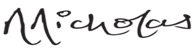 PennaethDecember 4th 2020.Dear Parent/Guardian 

I am contacting you at the end of another uncertain week to share with you the challenges we are currently facing at the end of a long Christmas term.  As you know, I am keen for you all to have updates on any incidents affecting the school.

Self-isolatingGroups of pupils have been self-isolating during the past fortnight. Following a confirmed positive case in Year 9, all Year 9 pupils have now returned to school on Monday November 30th with around 30 pupils needing to self-isolate for a longer period. There was also a confirmed case in Year 13.  At present, there are 10 pupils continuing to self-isolate in this year group. Pupils who have been in close contact with the individuals have been contacted and there is no cause for concern.  In addition, several members of staff are unable to come to school due to having been affected by family members in isolation and therefore, the situation is becoming increasingly challenging regarding meeting staffing requirements. We appreciate your understanding and co-operation.

Blended LearningAs you know, year 11 and 13 pupils have been taught completely from home this week. We will be collating feedback from pupils and staff regarding this blended learning provision which will inform us of how we can maintain and improve possible future blended learning plans. Thank you for your co-operation on this matter. Year 11 and 13 pupils will return to school on Monday, December 7th. Year 10 and 12 pupils will be learning form home for the whole of next week. We wish you well with your learning.Year 11 AssessmentsYear 11 assessments have been organised for the week beginning December 7th. The timetable has been shared with all learners. The assessments have been organised across the whole of the week to avoid any pressure points and to support pupil wellbeing. I wish you all the best.Last week of term December 14th- 18th 2020Having considered all the evidence and the scientific advice available, the Director or Education has written to all parents to confirm that all Carmarthenshire schools will remain open until December 18th as planned. He kindly asks you to work with us to try and ensure that our learners, staff and families do not have to self-isolate over the Christmas holiday. Fewer cases in the community will mean fewer cases in schools which will reduce the pressure on the teams in tracking and tracing contacts and reducing the numbers who have to self-isolate. We ask you to make sure that your child/young person limits their contact in your community and respects the advice around washing hands, social distancing and wearing face coverings. Everyone needs to play their part to stop the spread.Keep safeHeadteacher